Name and Period:CREED – Higher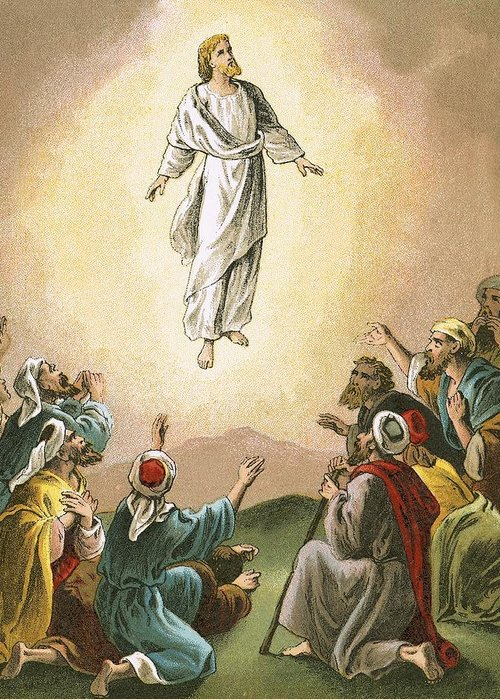 When dreaming I'm guided to another world
Time and time again
At sunrise I fight to stay asleep
'Cause I don't want to leave the comfort of this place
'Cause there's a hunger, a longing to escape
From the life I live when I'm awake
So let's go there
Let's make our escape
Come on, let's go there
Let's ask can we stay?Can you take me higher?
To the place where blind men see
Can you take me higher?
To the place with golden streetsAlthough I would like our world to change
It helps me to appreciate
Those nights and those dreams
But, my friend, I'd sacrifice all those nights
If I could make the Earth and my dreams the same
The only difference is
To let love replace all our hate
So let's go there
Let's make our escape
Come on, let's go there
Let's ask can we stay?Underline all of the phrases in the lyrics that refer to  the concept of Innate Desire.Circle all of the phrases in the lyrics that refer to the concept of Escapism.Create a box around any phrases that refer to Heaven.What are three phrases that are biblical (referring to something in Scripture)?Is this song about the hope for heaven or the despair of being in a fallen world? Explain.Why does the song express a desire to go upward or ascend?In what way doe this song relate to the Twighlight Zone episode, ‘Five Characters in Search of an Exit”?What is the highest ideal or the goal of the person singing this song?